Отчет о деятельности тимуровского отряда МАОУ СОШ №1 за  2014-15 учебный годДевиз отряда : Не упускай случая делать добро…                                                                       ( Марк Твен)          Цель: Возрождение лучших отечественных традиций детского движения, способствующих воспитанию личности подростка, обладающей высоким уровнем гражданского самосознания.Расширить и углубить знания о понятии добра, познакомить с историей благотворительности в России.Развивать организаторские, творческие способности, умения и навыки коллективной  деятельности.4.Создать условия для того, чтобы у учащихся  возникло стремление   делать добро окружающим людям, быть добрыми, чуткими, уметь сострадать Задачи: Научиться заботиться и уметь чувствовать любовь и заботу.Воспитание культуры труда.     3.  Развитие общественной активности.Заповеди тимуровцев:-Будь всегда там, где нужен людям;-Не ожидай просьбы, приходи на помощь сам;-Оказывая помощь, не превращай ее в подачку, унижающую достоинство человека;-Подари человеку радость;-Не делай зла людям, и люди не будут делать зла тебе;-Помогай людям чем можешь, особенно бедному, больному, обиженному, нуждающемуся. Отзовись на его нужду душой и сердцем. Делай это с радостью;-Быть сильным – значит помогать слабым;-Поступками и делами улучшай окружающую жизнь.Работа проходила в 6 этапов: 1 – провели собрание в июне 2014  года, познакомились с   историей благотворительности в России 2 –определили потенциал готовности учащихся к совершению добрых дел (ребята отвечали на вопросы анкеты) ( Приложение 1)3-провели планирование деятельности тимуровского отряда         4-провели разведку добрых дел        5 –работали по маршрутам операции «Азбука трудовых дел»        6- составили творческий отчет о выполнении операции и подвели итоги. Командиром отряда выбрали  Налобину Полину              Она осуществляла общее руководство деятельностью отряда и несла ответственность за выполнение операции, руководствуясь принципом «Не навреди». В ходе « Мозгового штурма» выяснили, что получать информацию о нуждающихся в помощи можно следующими  способами:1.посещение социальных служб поселка2.изучение материалов  районного краеведческого музея3. « сарафанное радио» с участием  жителей поселка4. изучение материалов ТВ, центральных российских газет, газеты «Сельский вестник»5.разведка местности (обход улиц поселка) Разведчики (          проводили разведку местности и определили  места, где отряд может оказать помощь. Некоторым объектам присваивали высший уровень , это означало потребность в срочной помощи. После этого на общем сборе отряда разведчики докладывали о результатах поиска. Сразу же определяли дату и время начала операции « Доброе сердце». Редколлегия (  Шульц Юля                   ) готовила отчеты ( заполняла маршрутные листы) ( Приложение 3) , производила фотографирование деятельности отряда в ходе проведения операции, описывала интересные  случаи, сочиняла стихи, частушки и т.д. По окончании 1 полугодия отряд отчитывался о проделанной  работе на заседании Школьной Думы от 19.01.15Маршрутный лист №1 операции « Азбука трудовых дел»июль 2014г.Пароль: « Щедрая ягодка»1.Источник  информации : администрация МОУ СОШ №12.Нуждающийся в помощи: учителя-ветераны ОСОШ №13.Виды  деятельности :-организовать сбор ягод на пришкольном участке-дарить ягоды ветеранам4.Состав группы:Орлова ДианаКуликова ЮляКузьмина ЮляУсольцева АленаАксенова Маша5.Итоги: Собрали  ягод, развезли и подарили 4 ветеранамПолучили огромное удовольствие от всего.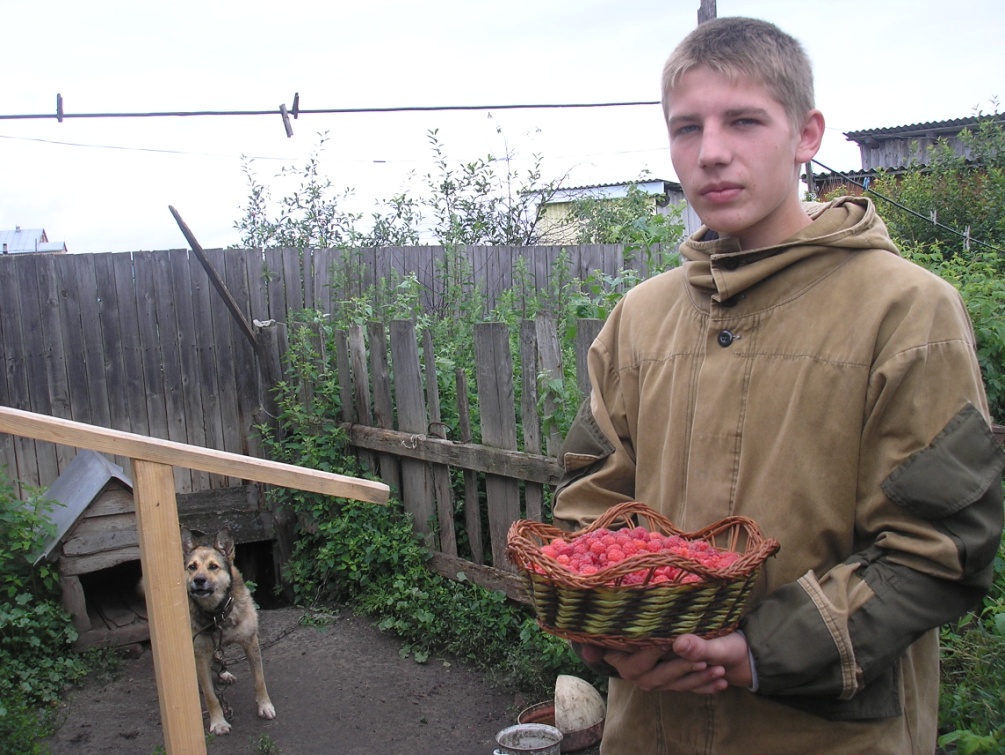 Маршрутный лист №3 операции « Азбука трудовых дел»октябрь 2014г.Пароль: « Должны смеяться дети» Уровень срочности-высший1.Источник  информации : Приют с. Омутинского, администрация МАОУ СОШ №12.Нуждающиеся в помощи: дети из малообеспеченных семей в социально-реабилитационном центре3.Виды  деятельности : -организовать сбор канцелярии, книги, игрушкиСостав группы: учащиеся школы (отв. Член отряда -Налобина П)Итоги: собрали 20книг, 8 мягких игрушек, канцелярию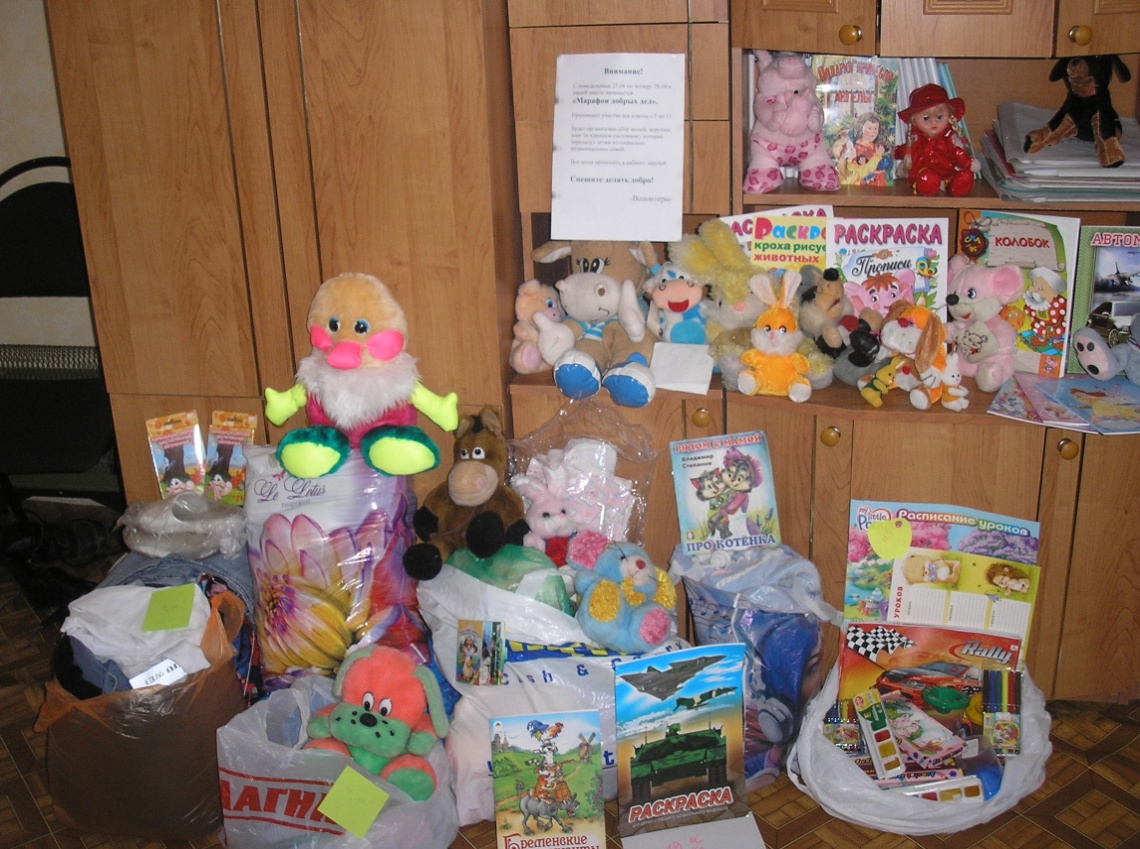 Маршрутный лист №2 операции « Азбука трудовых дел»сентябрь 2014г.Пароль: « Дети-детям»Уровень срочности-высший1.Источник  информации : администрация МАОУ СОШ №1, социальный педагог Нохрина Т.А..2.Нуждающиеся в помощи: дети –беженцы с Украины3.Виды  деятельности :-организовать сбор канцелярии4.Состав группы:  педагоги и учащиеся школы5.Итоги: собрали канцелярия- тетради, карандаши, ручки, линейки.  Всё передали детям из Украины, которые обучаются в нашей школе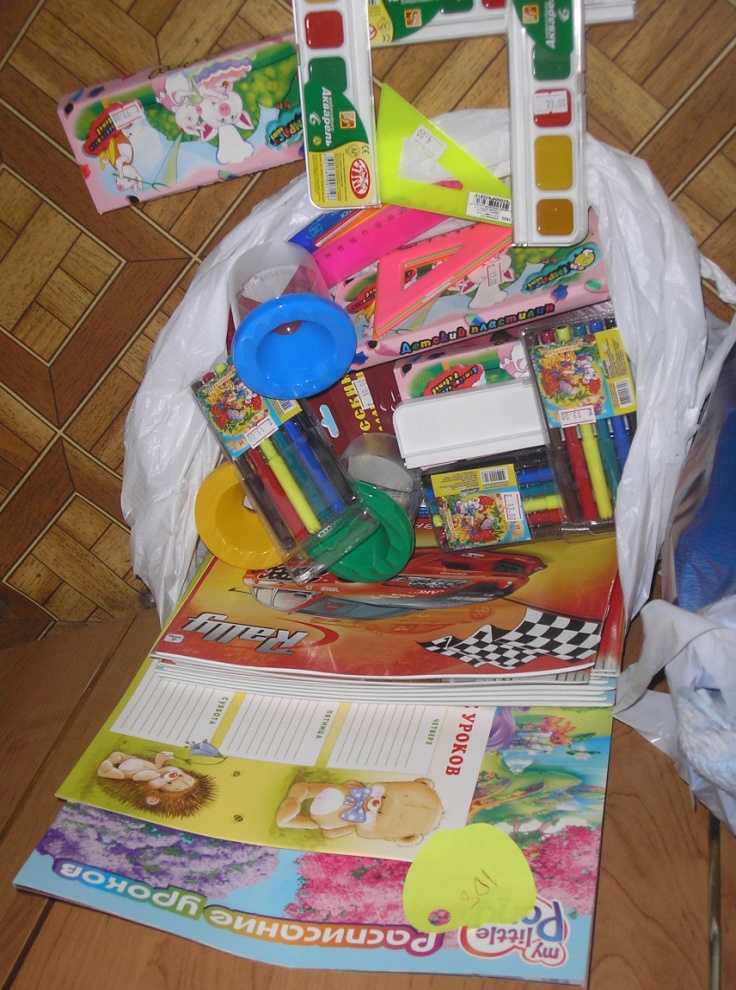 Маршрутный лист №4 операции « Азбука трудовых дел»декабрь 2014г.Пароль: «Милосердие»Девиз: Береги тех, кто живУровень срочности-высший1.Источник  информации : Совет ветеранов с. Омутинского2.Нуждающийся в помощи: ветераны труда 3.Виды  деятельности :-организовать помощь по очистке территории от снега 4. Необходимый инвентарь : лопаты5.Состав группы: рук. Самойлова О.А.Пинигин Алексей
 Фоминцев ВладимирКурбацкий КонстантинЕгоров Никита6.Итоги: почистили снег у Пинигиной В.Н., Кумылиной Л.А.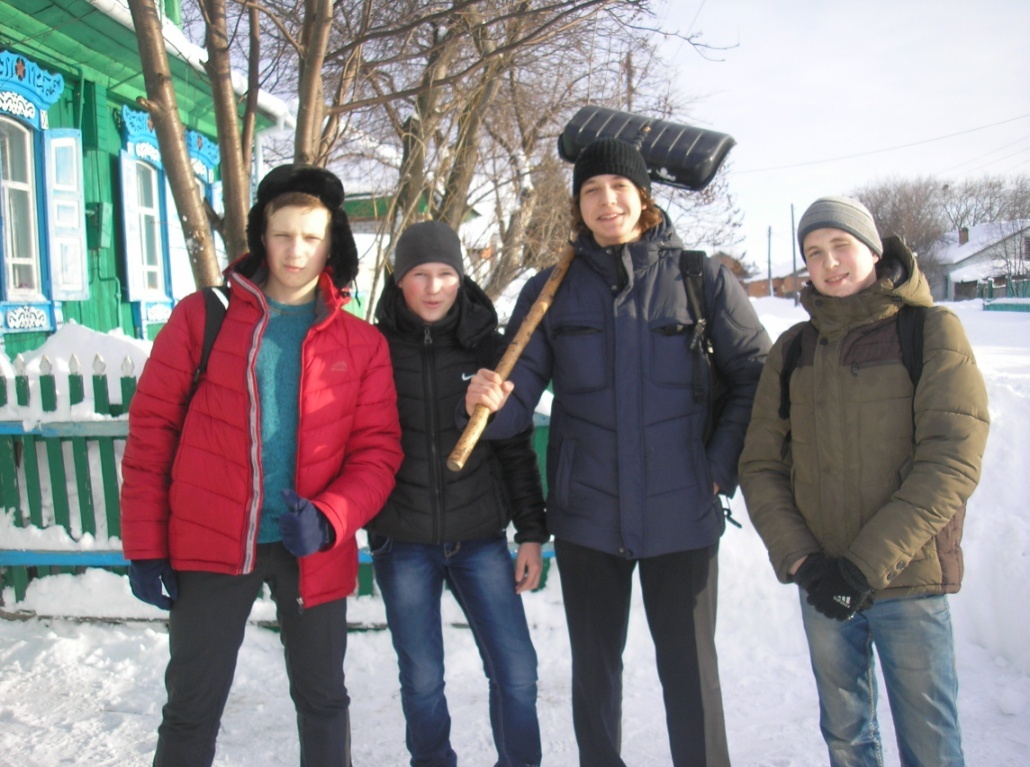 Маршрутный лист №5 операции « Азбука трудовых дел»февраль 2015г.Пароль: « Ты же выжил, солдат!»1.Источник  информации : администрация МАОУ СОШ №12.Виды  деятельности :-принять участие в месячнике военно-патриотического воспитания:-конкурсе боевых листков-смотре строя и песни- спортивных соревнованиях-военизированной эстафете-конкурсе инсценированных произведений о Великой Отечественной войне-4.Состав группы: Кузьмина Юля, Шульц Юля, Пинигин Алеша, Мартынов Сергей, Молодых Анна, Коморников Александр, Андреев Геннадий, Климин Вячеслав5.Итоги: Маршрутный лист №8 операции « Доброе сердце»                                                             март-апрель .Пароль: « Рука друга»Уровень срочности-высший1.Источник  информации :Отдел образования Серышевского района, администрация МОУ СОШ №1, центральное ТВ, газеты 2.Нуждающиеся в помощи: жители Японии, пострадавшие в результате  землетрясения и аварии на АЭС Фукусима3.Виды  деятельности :-организовать сбор денежных средств4.Состав группы:5.Итоги: собрали 520 рублей  ( школа- 9000 рублей) , которые перечислены на специальный счет жителям ЯпонииМаршрутный лист №9 операции « Доброе сердце»апрель 2011г.Пароль: « Дети-детям»Уровень срочности-высший1.Источник  информации : администрация МОУ СОШ №1, детская консультация ЦРБ пгт Серышево2.Нуждающиеся в помощи: дети- пациенты детского отделения, родильного отделения Серышевской ЦРБ, дети до 12 лет различных сел района3.Виды  деятельности :-организовать сбор одежды для новорожденных ( пеленки, распашонки, чепчики) , одежды для детей до 12 лет-организовать сбор детских игрушек, книг, канцелярии-организовать сбор подгузников для детей-организовать сбор детской обуви 4.Состав группы:5.Итоги: собрали большое количество детских вещей ( в том числе, новых), « Памперсы», обувь, книжки . Все передали в детскую консультацию Серышевской ЦРБ, где нам сообщили, что всего было так много, что часть вещей отправили в разные села района. Школа получила благодарность в газете « Сельские новости». Приятно, что в этом есть и наша заслуга.Маршрутный лист №10 операции « Доброе сердце»апрель 2011г.Пароль: « Наш чистый двор»1.Источник  информации : администрация МОУ СОШ №12.Объект помощи: двор МОУ СОШ №1, часть ул.Горького3.Виды  деятельности :-организовать уборку территории4. Необходимый инвентарь: грабли , мешки для мусора , перчатки4.Состав группы: весь наш класс, 24 чел ( отсутствовал—по причине)5.Итоги:- двор стал чистым-получили благодарность  -заняли 1 место в конкурсе частушек- про нас написали в газете « Сельские новости»Маршрутный лист №11 операции « Доброе сердце»апрель 2011г.Пароль: « Игры, которые мы заслужили вместе с тобой»1.Источник  информации : Отдел образования Серышевского района2.Нуждающаяся в помощи: родная школа, защита её чести3.Виды  деятельности :-принять участие в районном этапе « Президентских состязаний» 4.Состав группы:5.Итоги: грамота за 1 место в творческом конкурсе « Игры, которые мы заслужили вместе с тобой ». Выражаем благодарность за помощь в подготовке выступления Е.П.Земенковой, Е.А.Игнатенко, кл.руководителю Новоселовой Г.В.Маршрутный лист №6 операции « Доброе сердце»апрель 2015г.Пароль: « Открытка ветерану»Уровень срочности-высший1.Источник  информации : Всероссийская акция, администрация МОУ СОШ №12.Нуждающиеся во внимании: ветераны Великой Отечественной войны, ветераны труда, ветераны педагогического труда Омутинского района3.Виды  деятельности :-организовать поздравление ветеранов с праздником 9 Мая4.Состав группы: активы 5-11 классов5.Итоги: поздравили с праздником 63 ветеранаМаршрутный лист №7 операции « День без табака»Май  2015г.Пароль: « Улетай, облако дыма»1.Источник  информации : администрация с. Омутинское, администрация МАОУ СОШ №12.Объект помощи: учащиеся школы3.Виды  деятельности :-организовать флешмоб «Я здоровье сберегу: сам себе я помогу»4. Необходимый инвентарь: краски, кисточки4.Состав группы: 8 человек5.Итоги: флешмоб удался!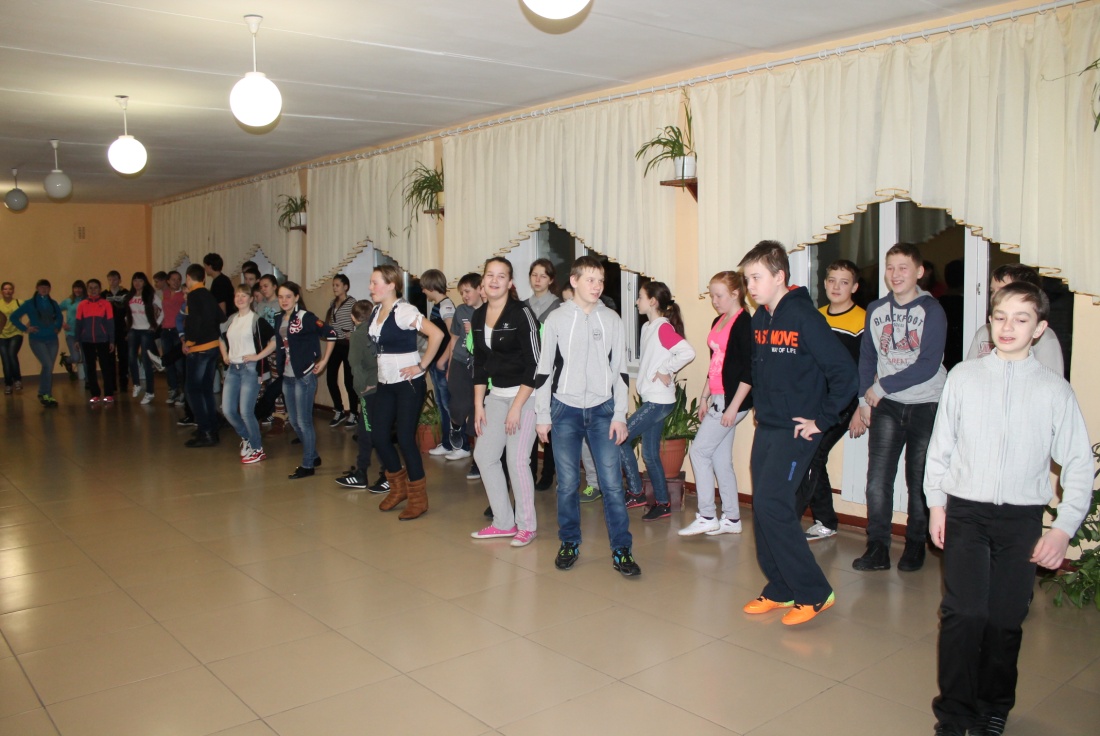 Маршрутный лист №8 операции « Доброе сердце»Июнь 2015г.Пароль: « Наш чистый поселок»1.Источник  информации : администрация с. Омутинское, администрация МАОУ СОШ №12.Объект помощи: памятник воину-освободителю с. Омутинское3.Виды  деятельности :-организовать уборку территории к митингу 22 июня4. Необходимый инвентарь: грабли , мешки для мусора , перчатки4.Состав группы: 8 человек5.Итоги: потрудились на славу, памятник к митингу готов!